Name: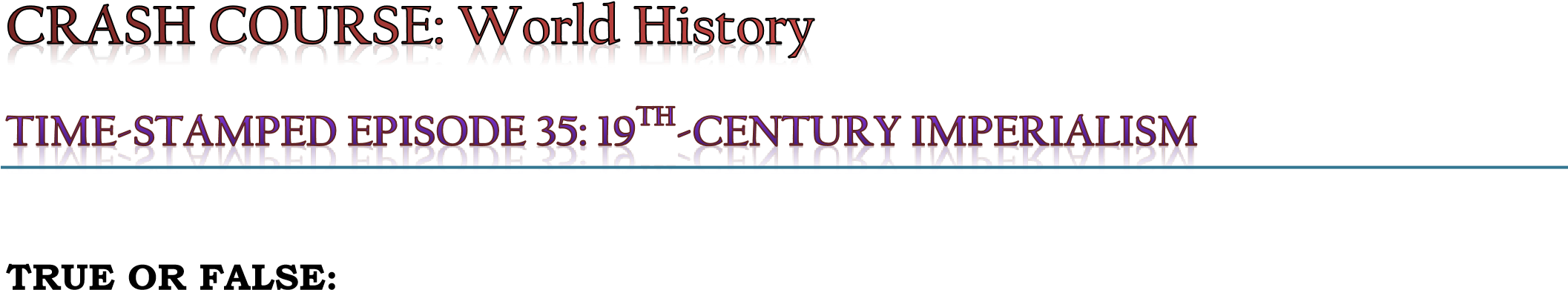 TRUE OR FALSE:__________Europeans had to use silver to trade with China because they had too much of it and wanted to reduce their stockpiles of silver.   __________After the British started selling opium in China, creating massive amounts of drug addiction, the Chinese seized opium shipments and tossed them into the sea.   __________The Chinese lost the resulting war, signing the Treaty of Nanjing and giving up Hong Kong and other ports to Britain, along with a great deal of cash.   __________The Chinese reversed these losses with the Taiping Rebellion, which made them the dominant financial power in Asia.   __________European colonization of Africa began in the 16th century but proceeded slowly until about 1850. After that, almost the whole continent was colonized in just 50 years.   __________The main reason why Europeans were so successful at expanding their influence across the globe was their strong sense of nationalism.   __________One reason to grab colonies was to secure sources of raw materials for factories.   __________Africa was difficult to colonize at first due to diseases like yellow fever, sleeping sickness, malaria, and nagana.   __________African diseases became less of a barrier once Europeans had developed technology such as steam ships and guns, as well as medicines such as quinine.   __________Africans were generally grateful that Europeans had come to Africa to help them improve their societies and civilize them.   __________Most of Asia was colonized, but Japan actually became an imperial power instead of being victimized by imperialism.   __________Europeans generally ruled their colonies by sending over rulers from Europe to do most of the major administrative tasks.   __________Local rulers in India, Morocco, and Tunisia often retained true power even though their nations had been colonized.   __________The Maori of New Zealand were defeated by the British, but only after a quarter-century of resistance.   __________During the same general era as European imperialism, the United States embarked on a major project to colonize Mexico and Central America.   __________Ethiopian king Menelik II was slain before his troops as an example of what happened to leaders who resisted imperialism.   __________Britain gained control of the Suez Canal after the ruler of Egypt borrowed so much money that he bankrupted his country.   __________The goal of imperialist nations was to extract value out of the lands they colonized.   